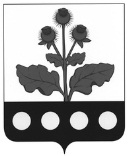 АДМИНИСТРАЦИЯ КОЛБИНСКОГОСЕЛЬСКОГО ПОСЕЛЕНИЯ РЕПЬЕВСКОГО МУНИЦИПАЛЬНОГО РАЙОНА ВОРОНЕЖСКОЙ ОБЛАСТИПОСТАНОВЛЕНИЕ«11» ноября 2019 г. №66с. КолбиноОб утверждении муниципальной программы Колбинского сельского поселения «Муниципальное управление сельского поселения на 2020-2028 годы» В соответствии с Федеральным законом от 06.10.2003 № 131-ФЗ «Об общих принципах организации местного самоуправления в Российской Федерации», Бюджетным кодексом РФ, Уставом Колбинского сельского поселения, постановлением администрации Колбинского сельского поселения Репьевского муниципального района Воронежской области от 13.01.2014 № 3 «О порядке разработки, реализации и оценки эффективности муниципальных программ Колбинского сельского поселения Репьевского муниципального района», администрация Колбинского сельского  поселения Репьевского муниципального района Воронежской области постановляет:1. Утвердить муниципальную программу «Муниципальное управление сельского поселения на 2020 - 2028 годы».2. Признать утратившими силу:- постановление администрации Колбинского сельского    поселения Репьевского муниципального района от 27 ноября 2014 г. № 87 «Об утверждении муниципальной программы «Муниципальное управление сельского поселения» (2014 – 2021 г.г.)»;- постановление администрации Колбинского сельского поселения от 27.02.2015 №18 «О внесении изменений и дополнений в постановление администрации Колбинского сельского поселения от 27.11.2014г. №87 «Об утверждении муниципальной программы Колбинского сельского поселения «Муниципальное управление сельского поселения»»;- постановление администрации Колбинского сельского поселения от 29.12.2015 №133 «О внесении изменений и дополнений в постановление администрации Колбинского сельского поселения от 27.11.2014г. №87 «Об утверждении муниципальной программы Колбинского сельского поселения «Муниципальное управление сельского поселения»»;- постановление администрации Колбинского сельского поселения от 26.12.2016 №117 «О внесении изменений и дополнений в постановление администрации Колбинского сельского поселения от 27.11.2014г. №87 «Об утверждении муниципальной программы Колбинского сельского поселения «Муниципальное управление сельского поселения»»;- постановление администрации Колбинского сельского поселения от 25.12.2017 №70 «О внесении изменений и дополнений в постановление администрации Колбинского сельского поселения от 27.11.2014г. №87 «Об утверждении муниципальной программы Колбинского сельского поселения «Муниципальное управление сельского поселения»»;- постановление администрации Колбинского сельского поселения от 28.12.2017 №77 «О внесении изменений и дополнений в постановление администрации Колбинского сельского поселения от 27.11.2014г. №87 «Об утверждении муниципальной программы Колбинского сельского поселения «Муниципальное управление сельского поселения»»;- постановление администрации Колбинского сельского поселения от 29.012.2018 №56 «О внесении изменений и дополнений в постановление администрации Колбинского сельского поселения от 27.11.2014г. №87 «Об утверждении муниципальной программы Колбинского сельского поселения «Муниципальное управление сельского поселения»».3. Настоящее постановление вступает в силу после его официального опубликования и распространяет свое действие на правоотношения с 01.01.2020 года.4. Контроль за исполнением настоящего постановления оставляю за собой.Приложение 1к постановлению администрации Колбинского сельского поселения Репьевского муниципального районаот «11» ноября 2019 г.№66Программа«Муниципальное управление сельского поселения на 2020-2028 годы»ПАСПОРТРаздел 2. Общая характеристика сферы реализации муниципальной программыПраво граждан на осуществление власти через органы местного самоуправления гарантировано Конституцией Российской Федерации. Современный этап социально-экономического развития Колбинского сельского поселения диктует необходимость перехода администрации Колбинского сельского поселения на качественно новый уровень деятельности, ставит новые задачи по его развитию и совершенствованию муниципального управления в органах местного самоуправления Колбинского сельского поселения.В основу Программы заложена целостная модель формирования системы качественного муниципального управления, включающая мероприятия по финансовому, материально – техническому, информационному и организационно - правовому обеспечению процесса совершенствования муниципального управления.Мероприятия Программы направлены на повышение эффективности муниципального управления путем кардинального улучшения деятельности администрации Колбинского сельского поселения с учетом того, что повышение эффективности муниципального управления обуславливает рост социально – экономического развития и конкурентоспособности Колбинского сельского поселения.Важным фактором в совершенствовании системы муниципального управления является наличие современного программного обеспечения и оборудования, поэтому нужно планомерно производить его замену и модернизацию. Для развития системы информационных технологий важно иметь единое информационное пространство. Данная проблема решается созданием и поддержкой развитой структурированной сетью муниципального образования, наличием доступа муниципальных служащих к сети интернет. На сегодняшний день доля документов, хранимых в электронном виде – 10%. Необходимо увеличивать показатели развития информационных технологий. В рамках реализации Концепции административной реформы в Российской Федерации была сформирована нормативная и методическая база повышения качества исполнения государственных, муниципальных функций и предоставления государственных и муниципальных услуг, а также заложена законодательная база по формированию системы муниципального задания в отношении услуг, оказываемых органами местного самоуправления и муниципальными учреждениями. Важным результатом административной реформы стало принятие и реализация Федерального закона от 27 июля 2010 года № 210 - ФЗ «Об организации предоставления государственных и муниципальных услуг», который принципиально изменяет работу органов местного самоуправления, в том числе и муниципальных учреждений. Ведется работа по совершенствованию действующих нормативных правовых актов администрации Колбинского сельского поселения в целях перехода на предоставление муниципальных услуг в электронной форме, устранения ограничений при предоставлении муниципальных услуг в электронной форме, снижения затрат, связанных с получением муниципальных услуг. Рост социально – экономического развития и конкурентоспособности Колбинского сельского поселения, повышение эффективности муниципального управления Колбинского сельского поселения невозможно обеспечить без взаимодействия с Репьевским муниципальным районом. Одним из важных мероприятий эффективного взаимодействия с Репьевским муниципальным районом является проведение оперативных совещаний у главы администрации муниципального района с участием главы Колбинского сельского поселения. Действующее законодательство Российской Федерации обязывает органы местного самоуправления обеспечить гражданам открытость и доступность к информации о своей деятельности, в том числе, как к проектам нормативных правовых актов, так и к принятым актам. Также муниципальные образования должны обеспечить гражданам возможность вносить предложения, замечания в разрабатываемые проекты нормативных правовых актов; принимать участие в разработке программ социально –экономического развития территории, муниципальных программ различной направленности через организацию проведения публичных слушаний в пределах компетенции органов местного самоуправления Колбинского сельского поселения.Одной из важнейших составляющих эффективности муниципального управления является уровень профессионализма муниципальных служащих органов местного самоуправления. В связи с этим на первоочередное место выходит необходимость их систематического дополнительного профессионального обучения по программам повышения квалификации и профессиональной переподготовки, а так же получение новых знаний и опыта посредством участия в семинарах. Реализация указанных мероприятий позволила повысить качество управления муниципальными финансами, систематизировать и оптимизировать многие процессы, повысить прозрачность финансовой системы, сделать ее более понятной и доступной.Переход к формированию бюджета поселения на основе программно-целевых принципов предъявляет дополнительные требования к его устойчивости, гарантированному обеспечению финансовыми ресурсами действующих расходных обязательств, в том числе долгосрочной перспективе, прозрачному распределению имеющихся средств с учетом достигнутых результатов в той или иной сфере социально-экономического развития сельского поселения.В сфере муниципального управления в рамках программы планируется решить следующие задачи:-развитие бюджетирования, ориентированного на достижение результата, в том числе завершение этапа перехода на программный бюджет и отработка финансовых механизмов обеспечения выполнения муниципальных заданий муниципальными учреждениями, повышение качества оказания муниципальных услуг;- совершенствование системы предоставления межбюджетных трансфертов на финансирование расходов, связанных с передачей полномочий органов местного самоуправления Колбинского сельского поселения органам местного самоуправления Репьевского муниципального района;- выполнение переданных полномочий по организации и осуществлению первичного воинского учета на территории поселения, где отсутствует военный комиссариат;-создание условий для эффективного управления муниципальными финансами;-своевременная выплата муниципальных пенсий, работникам, замещавшим  должности муниципальной службы Колбинского сельского поселения.На достижение целей муниципальной программы направлены решаемые основные мероприятияРаздел 3. Приоритеты муниципальной политики в сфере реализации муниципальной программы, цели, задачи и показатели (индикаторы) достижения целей и решения задач, описание основных ожидаемых конечных результатов муниципальной программы, сроков и этапов реализации муниципальной программыПриоритеты муниципальной политики совершенствования муниципального управления определены следующими нормативно-правовыми документами:- Указом Президента Российской Федерации от 07.05.2012 №601 «Об основных направлениях совершенствования системы государственного управления»;- Федеральным законом от 08.05.2010 № 83-ФЗ «О внесении изменений в отдельные законодательные акты Российской Федерации в связи с совершенствованием правового положения государственных (муниципальных) учреждений»;- Федеральным законом от 06.10.2003 г. № 131-ФЗ «Об общих принципах организации местного самоуправления в Российской Федерации»;Иными нормативными актами, а также долгосрочными и ведомственными целевыми программами.Приоритетом муниципальной политики в сфере реализации Программы является дальнейшее совершенствование муниципального управления.Одним из приоритетов муниципальной программы является повышение эффективности от внедрения информационных технологий. Для повышения эффективности деятельности в сфере муниципального управления требуется повышение надежности хранения данных, их быстрая доступность, скорость обработки, создание условий для перехода на электронный документооборот, создание условий для эффективного управления муниципальными финансами.Концепция долгосрочного социально-экономического развития Российской Федерации на период до 2028 года предусматривает повышение качества государственного и муниципального управления, переход на качественно новый уровень получения организациями и гражданами государственных и муниципальных услуг, а также информации о деятельности органов местного самоуправления и иных организаций, оказывающих государственные и муниципальные услуги.Повышение качества управления муниципальными финансами.Для достижения этой цели должна быть решена задача по снижению долговой нагрузки на бюджет сельского поселения.Основными целями реализации Программы, которые ориентированы на повышение эффективности работы органов местного самоуправления путем обеспечения совместимости стандартов хранения информации и документооборота, являются повышение оперативности и качества работы с документами, упорядочение документооборота, обеспечение контроля исполнения документов; создание условий для перехода от традиционного бумажного документооборота к электронной безбумажной технологии; сокращение сроков прохождения и исполнения документов; повышение уровня открытости и доступности к проектам нормативных правовых актов администрации Колбинского сельского поселения, принятым нормативным правовым актам администрации Колбинского сельского поселения.Важнейшей составляющей эффективности муниципального управления является уровень профессионализма муниципальных служащих органов местного самоуправления. В связи с этим на первоочередное место выходит необходимость их систематического дополнительного профессионального обучения по программам повышения квалификации и профессиональной переподготовки, а так же получение новых знаний и опыта посредством участия в семинарах. Важнейшей составляющей эффективности управление муниципальными финансами являются:-отношение объема муниципального долга к годовому объему доходов бюджета без учета утвержденного объема безвозмездных поступлений (%);-доля расходов на обслуживание муниципального долга в общем объеме расходов бюджета за исключением расходов, осуществляемых за счет субвенций (%);Ожидаемые результаты реализации Программы заключаются:- в улучшении качества эксплуатации программно-аппаратных средств, надежности и бесперебойности их работы, надежности хранения и защиты информации, перевод документов в электронную форму, увеличении скорости обработки, поиска документов;  - в повышении качества и доступности муниципальных услуг, регламентации процедур предоставления муниципальных услуг и снижения административных барьеров; - в качественном исполнении своих полномочий органами муниципальных образований; ответственном подходе глав поселений к отчетам перед населением; росте доверия к власти, совместном решении проблем поселения с органами власти;- в повышении эффективности организационно – документационной деятельности администрации Колбинского сельского поселения, совершенствовании системы контроля исполнения документов (служебной корреспонденции, поручений главы, обращений граждан), предполагающим сокращение сроков исполнения документов, а также  повышения уровня открытости и доступности к проектам нормативных правовых актов администрации Колбинского сельского поселения, принятым нормативным правовым актам администрации Колбинского сельского поселения;- в формировании системы повышения квалификации и профессиональной переподготовки муниципальных служащих Колбинского сельского поселения, что приведет к повышению уровня профессиональных знаний, умений и навыков и позволит муниципальным служащим Колбинского сельского поселения эффективно и качественно выполнять должностные обязанности в органах местного самоуправления Колбинского сельского поселения Сведения о целевых показателях эффективности реализации муниципальной программы отражаются в приложении 1.Программа не имеет строгой разбивки на этапы, мероприятия реализуются в течение всего периода реализации с 2020 года по 2028 год.Раздел 4. Обоснования выделения подпрограмм и обобщенная характеристика основных мероприятийСистема основных мероприятий Программы определяет приоритетные направления совершенствования муниципального управления администрации Колбинского сельского поселения и предполагает реализацию мероприятий Программы по следующим подпрограммам:1.Муниципальное управление.2.Управление муниципальными финансами.3.Финансовое обеспечение муниципальных образований для исполнения переданных полномочий.Для каждой подпрограммы определены цели и задачи, решение которых обеспечивает достижение цели Программы – совершенствование системы муниципального управления.Подпрограмма 1 «Муниципальное управление»Цель данной подпрограммы - совершенствование муниципального управления в администрации Колбинского сельского управления.Основные задачи:- Выполнение других расходных обязательств.- Расходы на обеспечение функций органов местного самоуправления.- Расходы на обеспечение деятельности главы администрации Колбинского сельского поселенияПодпрограмма 2 «Управление муниципальными финансами» Цель данной подпрограммы- повышение качества управления муниципальными финансами Основные задачи:- Осуществлять планирование структуры муниципального долга, объемов привлечения и погашения долговых обязательств, расходов на исполнение муниципальных гарантий, расходов на обслуживание муниципального долга, а так же планирование предельного объема муниципального долга. - Осуществлять контроль за соответствием предельного объема муниципального долга и расходов на его обслуживание ограничениям, установленным Бюджетным кодексом РФ и решением Совета народных депутатов сельского поселения на соответствующий финансовый год и плановый период.Основной причиной роста долговой нагрузки на бюджет поселения стал опережающий рост объема муниципального долга по сравнению с ростом поступлений налоговых и неналоговых доходов в связи с увеличением дефицита бюджета поселения. С целью сокращения объема муниципального долга необходимо проведение следующих мероприятий:-направление части доходов, полученных в ходе исполнения бюджета сверх утвержденного решением о бюджете общего объема доходов, на погашение долговых обязательств;-равномерное распределение во времени платежей, связанных с исполнением долговых обязательств.Подпрограмма 3 «Финансовое обеспечение муниципальных образований сельского поселения для исполнения переданных полномочий».Цели данной подпрограммы- осуществление первичного воинского учета на территориях, где отсутствуют военные комиссариаты, в соответствии с законодательством.Основные задачи:Выполнение переданных полномочий по организации и осуществлению первичного воинского учета на территории Колбинского сельского поселения, где отсутствует военный комиссариат».Мероприятия Программы реализуются в рамках 3 подпрограмм и обеспечивают решение задач и достижение цели Программы.Раздел 5. Ресурсное обеспечениеИсточником финансирования программы являются средства, выделяемые из областного бюджета и бюджета сельского поселения.В течение периода реализации программы объемы финансирования могут уточняться. Объем финансового обеспечения реализации программы за счет средств местного бюджета за период ее реализации составляет 11074,8 тыс. рублей.Финансовые ресурсы, необходимые для реализации программы в 2020-2028 годах рассчитаны в соответствии с прогнозным уровнем инфляции на период до 2030 года, утвержденным Министерством экономического развития РФ.Расходы бюджета сельского поселения на реализацию программы приведены в приложении 2 к муниципальной программе.Ресурсное обеспечение и прогнозная оценка расходов областного и местного бюджета на реализацию программы приведены в приложении 3 к муниципальной программе.Размер расходуемых средств может уточняться исходя из возможностей местного бюджета.Раздел 6. Анализ рисков реализации муниципальной программы и описание мер управления рисками реализации муниципальной программыВажное значение для успешной реализации Программы имеет прогнозирование возможных рисков, связанных с достижением основной цели, решением задач программы, оценка их масштабов и последствий, а также формирование системы мер по их предотвращению.В рамках реализации подпрограмм Программы могут быть выделены следующие риски ее реализации.Правовые риски.Правовые риски связаны с изменением федерального законодательства, длительностью формирования нормативно-правовой базы, необходимой для эффективной реализации подпрограммы. Это может привести к существенному увеличению планируемых сроков или изменению условий реализации мероприятий Программы.Для минимизации воздействия данной группы рисков планируется:- на этапе разработки проектов документов привлекать к их обсуждению основные заинтересованные стороны, которые впоследствии должны принять участие в их согласовании;- проводить мониторинг планируемых изменений в федеральном законодательстве.Финансовые риски.Финансовые риски связаны с возникновением бюджетного дефицита, что может повлечь недофинансирование, сокращение или прекращение Программных мероприятий.Способами ограничения финансовых рисков выступают:- ежегодное уточнение объемов финансовых средств, предусмотренных на реализацию мероприятий подпрограмм, в зависимости от достигнутых результатов;- определение приоритетов для первоочередного финансирования;- планирование бюджетных расходов с применением методик оценки эффективности бюджетных расходов.Раздел 7. Методика оценки эффективности реализации муниципальной программыОценка эффективности реализации муниципальной программы проводится на основе следующих критерий:- Доля исправного оборудования, программного обеспечения, %.- Доля муниципальных услуг, по которым приняты административные регламенты предоставления услуги, соответствующие требованиям федерального законодательства, %. - Удовлетворенность населения качеством и (или) доступностью муниципальных услуг, предоставляемых поставщиками услуг, %.- Доля неисполненных поручений главы по обращениям граждан на сходах, собраниях, публичных слушаниях, %.- Доля пользователей, подключенных к системе электронного документооборота, %.- Доля обоснованных жалоб (обращений) граждан о нарушении порядка работы с документами, от общего числа поступивших жалоб (%).- Возможность населения вносить предложения в проекты нормативных правовых актов, (да/нет).- Доля муниципальных служащих органов местного самоуправления Колбинского сельского поселения, прошедших программы профессиональной переподготовки и повышения квалификации (от количества муниципальных служащих органов местного самоуправления Колбинского сельского поселения, обязанных в отчетном периоде повысить  квалификацию или пройти профессиональную переподготовку), %.- Количество подготовленных нормативных правовых актов на уровне сельского поселения - ед.- Отношение объема муниципального долга к годовому объему доходов бюджета поселения без учета утвержденного объема безвозмездных поступлений, %;	-доля расходов на обслуживание муниципального долга в общем объеме расходов бюджета за исключением расходов, осуществляемых за счет субвенций, % .Раздел 8. Подпрограммы муниципальной программы.Подпрограмма«Муниципальное управление»ПАСПОРТРаздел 1. Характеристика сферы реализации подпрограммы, описание основных проблем в указанной сфере и прогноз ее развития.Совершенствование и оптимизация системы муниципального управления администрации Колбинского сельского поселения, повышение эффективности и информационной прозрачности деятельности органов местного самоуправления в Колбинском сельском поселении- одна из важнейших целей деятельности муниципального управления поселения. Обеспечение деятельности главы поселения и органов местного самоуправления, деятельность которых направлена на достижение стратегической цели Колбинского сельского поселения - повышение качества жизни населения на основе развития приоритетных отраслей экономики и модернизации социальной сферы, осуществляется в следующих направлениях:- Расходы на обеспечение функций органов местного самоуправления.- Расходы на обеспечение деятельности главы администрации сельского поселения- Выполнение других расходных обязательств.- Доплаты к пенсиям муниципальных служащих.-Повышение оперативности и качества работы с документами, упорядочение документооборота, обеспечение контроля исполнения.-Реализация кадровой политики, направленной на непрерывное повышение профессионального уровня муниципальных служащих Колбинского сельского поселения.-Обеспечение открытости и доступности информации о деятельности органов местного самоуправления Колбинского сельского поселения.Перед поселением стоит задача эффективной эксплуатации и использования имущества, находящегося в собственности поселения. Прежде всего, необходимо обеспечить деятельность администрации поселения, создать условия для материально-технического, транспортного, информационно-коммуникационного и кадрового обеспечения выполнения органами местного самоуправления поселения своих полномочий.Требует замены морально и физически устаревшее оборудование Требуется осуществлять организацию по обеспечению физической защиты и охраны имущества. Территория перед зданием администрации поселения требует ухода: уборки, ухода за газонами, цветниками, обрезки кустарников.Важное значение для обеспечения деятельности администрации поселения имеет транспортное обслуживание.В настоящее время в учреждении эксплуатируется 1 единица легкового транспорта. Для обеспечения технической готовности транспорта проводятся регулярные технические осмотры (ТО-1, ТО-2), а также по мере необходимости - текущие ремонты с заменой запасных частей, узлов и агрегатов.Эффективная деятельность органов местного самоуправления поселения невозможна без современных средств информационно-коммуникационной системы. Необходимо создавать условия для эффективного управления и обеспечения информационным обслуживанием.Важные задачи стоят перед администрацией поселения в сфере развития кадрового потенциала.Современная муниципальная служба должна быть ориентирована на обеспечение прав и законных интересов граждан, эффективное взаимодействие институтов гражданского общества и органов местного самоуправления, противодействие коррупции, повышение престижа муниципальной службы, основанного на авторитете и профессионализме муниципальных служащих.Эффективность муниципального управления обеспечивается высоким уровнем профессионализма муниципальных служащих и их заинтересованностью в результатах своей деятельности.Важнейшими направлениями повышения эффективности муниципальной службы являются разработка и внедрение механизмов, обеспечивающих результативность профессиональной служебной деятельности муниципальных служащих. В настоящее время показатели служебной деятельности муниципальных служащих недостаточно ориентированы на результативность их труда, на достижение целей и приоритетов органов местного самоуправления. Уровень денежного содержания муниципальных служащих слабо зависит от результатов их труда. Необходимо обеспечить надлежащие условия для качественного исполнения муниципальными служащими своих должностных обязанностей для эффективного функционирования муниципальной службы.Этому может способствовать совершенствование системы организации профессиональной служебной деятельности муниципальных служащих.Необходимо разработать сбалансированную систему показателей результативности профессиональной служебной деятельности муниципальных служащих, а также усилить стимулы к надлежащему исполнению ими должностных регламентов.Повышение уровня социальной защищенности муниципальных служащих, совершенствование системы муниципальных гарантий, создание современной системы материального и нематериального стимулирования труда муниципальных служащих, оптимизация порядка оплаты труда на муниципальной службе являются необходимыми условиями успешного развития системы муниципальной службы, эффективного достижения поставленных перед нею целей.Развитие системы кадрового обеспечения органов местного самоуправления поселения является первоочередным в ходе реализации Федеральных законов от 06.10.2003 № 131-ФЗ «Об общих принципах организации местного самоуправления в Российской Федерации» (далее - Федеральный закон от 06.10.2003 № 131-ФЗ), от 02.03.2007 № 25-ФЗ «О муниципальной службе в Российской Федерации», от 21.07.2005 № 94-ФЗ «О размещении заказов на поставки товаров, выполнение работ, оказание услуг для государственных и муниципальных нужд».Внесение изменений в Федеральный закон от 06.10.2003 № 131-ФЗ и иные правовые акты Российской Федерации и Воронежской области, постоянное обновление кадрового состава органов местного самоуправления требует регулярной переподготовки и повышения квалификации лиц, замещающих муниципальные должности, и муниципальных служащих по основным вопросам деятельности органов местного самоуправления.По состоянию на 01.01.2019 количество муниципальных служащих поселения составило 2 человека.В соответствии с Федеральным законом от 06.10.2003 № 131-ФЗ к полномочиям органов местного самоуправления относятся самостоятельная подготовка проекта местного бюджета, его утверждение, исполнение, составление отчета об исполнении бюджета, его утверждение и контроль за бюджетным процессом.При этом уровень квалификации специалистов по финансовой работе органов местного самоуправления не всегда соответствует предъявляемым действующим законодательством требованиям. В настоящее время в условиях непрерывного совершенствования системы закупок и внесения изменений в законодательство в сфере размещения заказов на поставки товаров, выполнение работ, оказание услуг для государственных и муниципальных нужд требования к уровню квалификации специалистов повышаются. От квалифицированного проведения процедур закупок зависит повышение прозрачности муниципальных финансов и эффективности использования бюджетных средств, направляемых на закупки товаров, выполнение работ, оказание услуг для муниципальных нужд.Основными проблемами, с которыми столкнулись органы местного самоуправления поселений в период самостоятельного осуществления прав собственника в отношении переданного имущества, являются следующие:- недостаток квалифицированного кадрового обеспечения;- недостаточность собственных источников финансирования, необходимых для эффективного управления собственностью и поддержания удовлетворительного состояния переданных объектов;- недостаточность в поселении имущества, необходимого для исполнения собственных полномочий (имущества, предназначенного для обслуживания автомобильных дорог местного значения; имущества, предназначенного для тепло-, водоснабжения населения, водоотведения; пожарного оборудования и снаряжения, предназначенного для обеспечения первичных мер по тушению пожаров; имущества, предназначенного для развития малого и среднего предпринимательства в поселении).Современное состояние местного самоуправления в поселении характеризуется рядом основных проблем:- недостаточной для качественного исполнения финансовой обеспеченностью закрепленных полномочий;- нехваткой квалифицированных кадров в органах местного самоуправления;- слабым внедрением современных технологий в муниципальное управление.Раздел 2. Приоритеты муниципальной политики в сфере реализации подпрограммы, цели задачи и показатели (индикаторы) достижения целей и решения задач, описание основных ожидаемых конечных результатов подпрограммы, сроков и контрольных этапов подпрограммы.Приоритетом муниципальной политики в сфере реализации Подпрограммы являются совершенствование и оптимизация системы муниципального управления Колбинского сельского поселения, повышение эффективности и информационной прозрачности деятельности органов местного самоуправления Колбинского сельского поселения Репьевского муниципального района.В целях достижения целей подпрограммы должны быть решены следующие задачи:- Выполнение других расходных обязательств.- Доплаты к пенсиям муниципальных служащих.- Расходы на обеспечение функций органов местного самоуправления.- Расходы на обеспечение деятельности главы Колбинского сельского поселения-Реализация кадровой политики, направленной на непрерывное повышение профессионального уровня муниципальных служащих сельского поселения.-Обеспечение открытости и доступности информации о деятельности органов местного самоуправления Колбинского сельского поселения.Целевыми показателями эффективности реализации муниципальной подпрограммы будут являться:- Доля исправного оборудования, программного обеспечения, %.- Доля модернизированных и новых средств вычислительной и офисной техники, %.- Доля муниципальных услуг, по которым приняты административные регламенты предоставления услуги, соответствующие требованиям федерального законодательства, %. - Удовлетворенность населения качеством и (или) доступностью муниципальных услуг, предоставляемых поставщиками услуг, %.- Доля пользователей, подключенных к системе электронного документооборота, (%).- Доля обоснованных жалоб (обращений) граждан о нарушении порядка работы с документами, от общего числа поступивших жалоб (%).- Возможность населения вносить предложения в проекты нормативных правовых актов, (да/нет).- Количество подготовленных нормативных правовых актов на уровне сельского поселения -  ед.-Численность граждан, получивших пенсии, имеющих право на их получение в соответствии с действующим  законодательством.Основными ожидаемыми результатами подпрограммы в качественном выражении должны стать:- улучшение качества эксплуатации программно-аппаратных средств, надежность и бесперебойность их работы, надежность хранения и защиты информации, внедрение электронного документооборота, увеличении скорости обработки, поиска документов;  -повышение качества и доступности муниципальных услуг, регламентирование процедур предоставления муниципальных услуг и достижения снижения административных барьеров; - качественного исполнения своих полномочий органами местного самоуправления; - повышение эффективности организационно – документационной деятельности органов местного самоуправления сельского поселения, совершенствование системы контроля исполнения документов (служебной корреспонденции, поручений главы, обращений граждан), предполагающую сокращение сроков исполнения документов, а также повышение уровня открытости и доступности к проектам нормативных правовых актов администрации Колбинского сельского поселения, - формирование системы повышения квалификации и профессиональной переподготовки муниципальных служащих сельского поселения, что приведет к повышению уровня профессиональных знаний, умений и навыков и позволит муниципальным служащим сельского поселения эффективно и качественно выполнять должностные обязанности в органах местного самоуправления Колбинского сельского поселения.- своевременная выплата муниципальных пенсий, работникам ушедшим на пенсию по старости, замещавшим муниципальную должность муниципальной службы – срок 15 лет стажа муниципальной службы.Срок реализации подпрограммы рассчитан на 2020 - 2028 годы. Разделения реализации муниципальной программы на этапы не предусматривается.Раздел 3. Характеристика основных мероприятий подпрограммы.В рамках подпрограммы предусмотрена реализация следующих мероприятий:- Выполнение других расходных обязательств.В рамках данного мероприятия предусматривается исполнение обязательств, согласно заключенных соглашений между Колбинским сельским поселением и Репьевским муниципальным районом.- Доплаты к пенсиям муниципальных служащих.-В рамках данного мероприятия предусматривается исполнение обязательств по своевременной выплате муниципальных пенсий работникам, ушедшим на пенсию по старости, замещавшим муниципальную должность муниципальной службы – срок 15 лет стажа муниципальной службы.- Расходы на обеспечение функций органов местного самоуправления.В рамках данного мероприятия предусматривается финансовое обеспечение реализации мероприятий органов местного самоуправления Колбинского сельского поселения в т.ч.:фонд оплаты труда и страховые взносы;закупка товаров, работ, услуг в сфере информационно-коммуникационных технологий;закупка товаров, работ и услуг для муниципальных нужд;уплата прочих налогов, сборов и иных платежей.Финансовое обеспечение деятельности органов местного самоуправления сельского поселения осуществляется на основании бюджетной сметы.- Расходы на обеспечение деятельности главы администрации Колбинского сельского поселения.В рамках данного мероприятия предусматривается финансовое обеспечение реализации мероприятий исполнительно-распорядительного органа сельского поселения-главы местной администрации.Расходы  за счет средств бюджета Колбинского сельского поселения на содержание главы сельского поселения, в т.ч.: фонд оплаты труда и страховые взносы;Раздел 4. Основные меры муниципального и правового регулирования подпрограммы.Реализация подпрограммы предполагает разработку и утверждение комплекса мер правового регулирования.Разработка и утверждение дополнительных нормативных правовых актов Колбинского сельского поселения будут осуществлены в случае принятия на федеральном и региональном уровнях нормативных правовых актов, затрагивающих сферу реализации муниципальной программы, и (или) внесения в них изменений, а также в случае принятия соответствующих управленческих решений.Раздел 5. Информация об участии общественных, научных и иных организаций, а также внебюджетных фондов, юридических и физических лиц в реализации подпрограммы муниципальной программыОбщественные, научные и иные организации, а также внебюджетные фонды, юридические и физические лица могут принимать участие в реализации настоящей подпрограммы муниципальной программы в соответствии с действующим законодательством.Раздел 6. Финансовое обеспечение реализации подпрограммы.Источником финансирования подпрограммы являются средства, выделяемые из местного бюджета.В течение периода реализации подпрограммы объемы финансирования могут уточняться. Объем финансового обеспечения реализации подпрограммы за счет средств местного бюджета за период ее реализации составляет 10960,2 рублей.Финансовые ресурсы, необходимые для реализации подпрограммы в 2020-2028 годах рассчитаны в соответствии с прогнозным уровнем инфляции на период до 2030 года, утвержденным Министерством экономического развития РФ.Расходы бюджета сельского поселения на реализацию подпрограммы приведены в приложении 2 к муниципальной программы.Ресурсное обеспечение и прогнозная оценка расходов областного и местного бюджета на реализацию подпрограммы приведены в приложении 3 к муниципальной программе.Размер расходуемых средств может уточняться исходя из возможностей местного бюджета.Раздел 7. Анализ рисков реализации подпрограммы и описание мер управления рисками реализации подпрограммы	На эффективность реализации подпрограммы могут оказать влияние риски, связанные с ухудшением макроэкономических условий в России и в мире, с возможным наступлением мирового экономического кризиса, с природными и техногенными катастрофами. Данные риски являются неуправляемыми. В ходе реализации подпрограммы возможны стандартные риски:- недофинансирование мероприятий подпрограммы (в частности, это может быть рост цен на материально-технические средства, оборудование, материалы, выполнение работ, оказание услуг, снижение либо отсутствие финансирования мероприятий подпрограммы); - изменение федерального законодательства.Предложения по мерам управления рисками реализации подпрограммы муниципальной программы таковы:- в ходе реализации муниципальной программы возможно внесение корректировок в разделы подпрограммы;- изменения в действующие нормативно-правовые акты сельского поселения должны вноситься своевременно.Раздел 8. Оценка эффективности реализации подпрограммыОценка эффективности реализации подпрограммы проводится на основе следующих критерий:- Доля исправного оборудования, программного обеспечения, %.- Доля модернизированных и новых средств вычислительной и офисной техники, %.- Доля муниципальных услуг, по которым приняты административные регламенты предоставления услуги, соответствующие требованиям федерального законодательства, %. - Удовлетворенность населения качеством и (или) доступностью муниципальных услуг, предоставляемых поставщиками услуг, %.- Доля пользователей, подключенных к системе электронного документооборота, (%).- Доля обоснованных жалоб (обращений) граждан о нарушении порядка работы с документами, от общего числа поступивших жалоб (%).- Возможность населения вносить предложения в проекты нормативных правовых актов, (да/нет).- Доля муниципальных служащих органов местного самоуправления сельского поселения, прошедших программы профессиональной переподготовки и повышения квалификации (от количества муниципальных служащих органов местного самоуправления сельского поселения, обязанных в отчетном периоде повысить квалификацию или пройти профессиональную переподготовку), %.- Количество подготовленных нормативных правовых актов на уровне сельского поселения -  ед.- Численность граждан, получивших пенсии, имеющих право на их получение в соответствии с действующим  законодательством.Сведения о показателях (индикаторах) муниципальной программы Колбинского сельского поселения «Муниципальное управление сельского поселения на 2020-2028 годы» и их значениях указаны в приложении 1 к настоящей программе.Подпрограмма«Финансовое обеспечение муниципальных образований сельского поселения для исполнения переданных полномочий»ПАСПОРТРаздел 1. Характеристика сферы реализации подпрограммы, описание основных проблем в указанной сфере и прогноз ее развития.Воинский учет предусматривается воинской обязанностью граждан и обеспечивается государственной системой регистрации призывных и мобилизационных людских ресурсов, в рамках которой осуществляется комплекс мероприятий по сбору, обобщению и анализу сведений об их количественном и качественном состоянии (далее - система воинского учета).Организация воинского учета в органах местного самоуправления поселений, расположенных на территории Колбинского сельского поселения входит содержание мобилизационной подготовки и мобилизации.Раздел 2. Приоритеты муниципальной политики в сфере реализации подпрограммы, цели задачи и показатели (индикаторы) достижения целей и решения задач, описание основных ожидаемых конечных результатов подпрограммы, сроков и контрольных этапов подпрограммы.Приоритетом муниципальной политики в сфере реализации подпрограммы является осуществление контроля за расходованием субвенции на осуществление первичного воинского учета; Основными целями Программы являются:- приведение системы функционирования воинского учета в соответствие с требованиями законодательных актов и руководящих документов; - обеспечение полного и качественного укомплектования призывными людскими ресурсами Вооруженных Сил РФ в мирное время, а также обеспечение их потребностей в людских ресурсах в период мобилизации и в военное время.   Основные задачи программы:- обеспечение исполнения жителями сельского поселения воинской обязанности; - анализ количественного и качественного состава призывных и мобилизационных людских ресурсов для их эффективного использования в интересах обороны и безопасности государства; - постоянное обеспечение полноты и достоверности данных о количественном составе и качественном состоянии призывных и мобилизационных людских ресурсов.Раздел 3. Характеристика основных мероприятий подпрограммы.Выполнение переданных полномочий по организации и осуществлению первичного воинского учета на территории Колбинского сельского поселения, где отсутствует военный комиссариат. Реализация мероприятия предусматривает:- В соответствии с Распоряжением Администрации Воронежской области от 17.03.2006 № 686-р «О ведении первичного воинского учета граждан в органах местного самоуправления поселений и органах местного самоуправления городских округов» включение в бюджет Колбинского сельского поселения субвенции из областного бюджета на очередной финансовый год и плановый период:- расходы на содержание работников ВУС в т.ч.:фонд оплаты труда и страховые взносы;закупка товаров, работ, услуг в сфере информационно-коммуникационных технологий;закупка товаров, работ и услуг для муниципальных нужд;- представление ежеквартально, не позднее 5-го числа месяца, следующего за отчетным кварталом, в финансовый отдел администрации Репьевского муниципального района отчета о расходовании субвенции на осуществление первичного воинского учета по форме.Раздел 4. Информация об участии общественных, научных и иных организаций, а также внебюджетных фондов, юридических и физических лиц в реализации подпрограммы муниципальной программыОбщественные, научные и иные организации, а также внебюджетные фонды, юридические и физические лица могут принимать участие в реализации настоящей подпрограммы муниципальной программы в соответствии с действующим законодательством.Раздел 5. Финансовое обеспечение реализации подпрограммы.Источником финансирования подпрограммы являются средства, выделяемые из областного бюджета.В течение периода реализации подпрограммы объемы финансирования могут уточняться. Объем финансового обеспечения реализации подпрограммы за счет средств местного бюджета за период ее реализации составляет 733,9 тыс. рублей.Финансовые ресурсы, необходимые для реализации подпрограммы в 2020-2028 годах рассчитаны в соответствии с прогнозным уровнем инфляции на период до 2030 года, утвержденным Министерством экономического развития РФ.Расходы бюджета сельского поселения на реализацию подпрограммы приведены в приложении 2 к муниципальной программы.Ресурсное обеспечение и прогнозная оценка расходов областного и местного бюджета на реализацию подпрограммы приведены в приложении 3 к муниципальной программе.Раздел 6. Анализ рисков реализации подпрограммы и описание мер управления рисками реализации подпрограммы	На эффективность реализации подпрограммы могут оказать влияние риски, связанные с ухудшением макроэкономических условий в России и в мире, с возможным наступлением экономического кризиса, с природными и техногенными катастрофами.Данные риски являются неуправляемыми.  В ходе реализации подпрограммы возможны стандартные риски:-недофинансирование подпрограммы, сокращение или прекращение реализации мероприятий.Предложения по мерам управления рисками реализации подпрограммы таковы:-в ходе реализации подпрограммы возможно внесение корректировок;-изменения в действующие нормативно-правовые акты Колбинского сельского поселения должны вноситься своевременно.Раздел 7. Оценка эффективности реализации подпрограммыДля оценки эффективности реализации подпрограммы будут использоваться следующие критерии: - доля мероприятий муниципальной программы, по которым исполнены расходные обязательства в соответствии с планом реализации муниципальной программы 100%.Оценка эффективности реализации программы производится в соответствии с Порядком принятия решений о разработке, реализации и оценке эффективности муниципальных программ Колбинского сельского поселения Репьевского муниципального района, утвержденным постановлением администрации Колбинского сельского поселения от 27.01.2014 № 4.Сведения о показателях (индикаторах) подпрограммы и их значениях  приведены	в приложении 1 к программе. Приложение 2к постановлению администрации Колбинского сельского поселения Репьевского муниципального районаот «11» ноября  2019 г №66Сведения о показателях (индикаторах) муниципальной программы Колбинского сельского поселения Репьевского района Воронежской области
«Муниципальное управление сельского поселения на 2020-2028 годы» и их значенияхПриложение 3к постановлению администрации Колбинского сельского поселения Репьевского муниципального районаот «11» ноября 2019 г.  №66Расходы бюджета Колбинского сельского поселения на реализацию муниципальной программы Колбинского сельского поселения Репьевского муниципального района Воронежской области «Муниципальное управление сельского поселения на 2020-2028 годы»Приложение 4к постановлению администрации Колбинского сельского поселения Репьевского муниципального района от «11» ноября 2019 г. №66Оценка применения мер муниципального регулирования в сферереализации муниципальной программы Колбинского сельского поселения Репьевского муниципального района Воронежской области «Энергоэффективность и развитие энергетики на 2020-2028годы». Меры правового регулирования в рамках подпрограммы не предусмотрены.Приложение 5к постановлению администрации Колбинского сельского поселения Репьевского муниципального районаот «11» ноября 2019 г. №66Финансовое обеспечение и прогнозная (справочная) оценка расходов федерального, областного и местных бюджетов, бюджетов внебюджетных фондов, юридических и физических лиц на реализацию муниципальной программы Колбинского сельского поселения Репьевского муниципального района Воронежской области «Муниципальное управление сельского поселени на 2020-2028 годы»Глава сельского поселенияВ.Н.СимонцеваОтветственный исполнитель программыАдминистрация Колбинского сельского поселенияИсполнители муниципальной программыАдминистрация Колбинского сельского поселенияОсновные разработчики муниципальной программыАдминистрация Колбинского сельского поселенияПодпрограммы муниципальной программы и основные мероприятия1.Муниципальное управление;-Доплаты к пенсиям муниципальных служащих (социальное обеспечение и иные выплаты населению).- Расходы на обеспечение функций органов местных администраций (расходы на выплату персоналу; закупка товаров, работ и услуг; иные бюджетные ассигнования).- Расходы на обеспечение деятельности главы сельского поселения (расходы на выплату персоналу). - Выполнение других расходных обязательств.(межбюджетные трансферты).2.Управление муниципальными финансами;-процентные платежи по муниципальному долгу (обслуживание муниципального долга).3.Финансовое обеспечение муниципальных образований сельского поселения для исполнения переданных полномочий;- осуществление первичного воинского учета на территориях, где отсутствуют военные комиссариаты (расходы на выплату персоналу; закупка товаров, работ и услуг).Цель муниципальной программы-Совершенствование муниципального управления в администрации Колбинского сельского поселения. -Повышение качества управления муниципальными финансами. -Повышение эффективности и информационной прозрачности деятельности органов местного самоуправления Колбинского сельского поселения.Задачи муниципальной программыСоздание условий для повышения эффективности бюджетных расходов;-снижение долговой нагрузки на бюджет поселения;-управление качеством предоставления муниципальных услуг на муниципальном уровне;-обеспечение бесперебойного функционирования средств вычислительной и офисной техники;-обеспечение непрерывного и эффективного взаимодействия администрации сельского поселения с муниципальным районом;-повышение оперативности и качества работы с документами, упорядочение документооборота, обеспечение контроля исполнения;-реализация кадровой политики, направленной на непрерывное повышение профессионального уровня муниципальных служащих сельского поселения;-обеспечение открытости и доступности информации о деятельности органов местного самоуправления сельского поселения;-совершенствование системы предоставления межбюджетных трансфертов на финансирование расходов, связанных с передачей полномочий органов местного самоуправления Колбинского сельского поселения органам местного самоуправления Репьевского муниципального района;- своевременная выплата муниципальных пенсий работникам, ушедшим на пенсию по старости, замещавшим муниципальную должность муниципальной службы – срок 15 лет стажа муниципальной службы;-выполнение переданных полномочий по организации и осуществлению первичного воинского учета на территории Колбинского сельского поселения, где отсутствует военный комиссариаты.Целевые индикаторы и показатели муниципальной программы-Доля исправного оборудования, программного обеспечения, %.-Доля муниципальных услуг, по которым приняты административные регламенты предоставления услуги, соответствующие требованиям федерального законодательства, %. -Удовлетворенность населения качеством и (или) доступностью муниципальных услуг, предоставляемых поставщиками услуг, %.-Доля обоснованных жалоб (обращений) граждан о нарушении порядка работы с документами, от общего числа поступивших жалоб (%).-Возможность населения вносить предложения в проекты нормативных правовых актов, (да/нет).-Доля муниципальных служащих органов местного самоуправления муниципальных образований Колбинского сельского поселения, прошедших программы профессиональной переподготовки и повышения квалификации (от количества муниципальных служащих органов местного самоуправления Колбинского сельского поселения, обязанных в отчетном периоде повысить квалификацию или пройти профессиональную переподготовку), %.- Количество подготовленных нормативных правовых актов на уровне сельского поселения -  ед.- Отношение объема муниципального долга Колбинского сельского поселения к годовому объему доходов бюджета без учета утвержденного объема безвозмездных поступлений из областного бюджета (%).-Доля расходов на обслуживание муниципального долга в общем объеме расходов бюджета за исключением расходов, осуществляемых за счет субвенций (%).-Численность граждан, получивших пенсии, имеющих право на их получение в соответствии с действующим законодательством.Этапы и сроки реализации муниципальной программыСрок реализации программы – 2020-2028 годы. Программа не имеет строгой разбивки на этапы.Объемы и источники финансирования муниципальной программы (в действующих ценах каждого года реализации муниципальной программы) Объем бюджетных ассигнований на реализацию программы в 2020 – 2028 годах составляет:Бюджет сельского поселения –11 824,9 руб. в том числе средства федерального и местного бюджета по годам: 2020 год – Всего: 2881,0 тыс.руб.федеральный:80,8 тыс. руб.Местный: 2800,2 тыс. руб.2021 год – Всего: 1243,9 тыс. руб.федеральный:81,3 тыс. руб.Местный: 1162,6 тыс. руб.2022 год – Всего: 1100,0 тыс. руб.федеральный:84,0 тыс. руб.Местный: 1016,0 тыс. руб.2023 год – Всего: 1100,0 тыс. руб.федеральный:84,0 тыс. руб.Местный: 1016,0 тыс. руб.2024 год – Всего: 1100,0 тыс. руб.федеральный:84,0 тыс. руб.Местный: 1016,0 тыс. руб.2025 год – Всего: 1100,0 тыс. руб.федеральный:84,0 тыс. руб.Местный: 1016,0 тыс. руб.2026 год – Всего: 1100,0 тыс. руб.федеральный:84,0 тыс. руб.Местный: 1016,0 тыс. руб.2027 год – Всего: 1100,0 тыс. руб.федеральный:84,0 тыс. руб.Местный: 1016,0 тыс. руб.2028 год – Всего: 1100,0 тыс. руб.федеральный:84,0 тыс. руб.Местный: 1016,0 тыс. руб.Ожидаемые конечные результаты реализации муниципальной программыРеализация муниципальной программы позволит:- улучшить качество эксплуатации программно-аппаратных средств, надежности и бесперебойности их работы, надежности хранения и защиты информации, внедрение электронного документооборота, увеличении скорости обработки, поиска документов;  -повысить качество и доступность муниципальных услуг, регламентировать процедур предоставления муниципальных услуг и достичь снижения административных барьеров; -качественно исполнять свои полномочия органам местного самоуправления Колбинского сельского поселения;- повысить эффективность организационно – документационной деятельности администрации Колбинского сельского поселения, совершенствовать систему контроля исполнения документов (служебной корреспонденции, поручений главы, обращений граждан), предполагающую сокращение сроков исполнения документов, а также  повысить уровень открытости и доступности к проектам нормативных правовых актов администрации Колбинского сельского поселения, принятым нормативным правовым актам администрации Колбинского сельского поселения; - сформировать систему повышения квалификации и профессиональной переподготовки муниципальных служащих Колбинского сельского поселения, что приведет к повышению уровня профессиональных знаний, умений и навыков и позволит муниципальным служащим Колбинского сельского поселения эффективно и качественно выполнять должностные обязанности в органах местного самоуправления Колбинского сельского поселения - обеспечить исполнения бюджетного процесса в Колбинском сельском поселении в соответствии с действующим законодательством.- обеспечить приемлемый и экономически обоснованный объем, и структуру муниципального долга.-повысить качество управления муниципальными финансами.Ответственный исполнитель подпрограммыАдминистрация Колбинского сельского поселенияСоисполнители подпрограммыАдминистрация Колбинского сельского поселенияУчастники подпрограммы Администрация Колбинского сельского поселенияЦель подпрограммыСовершенствование муниципального управления в администрации Колбинского сельского поселенияЗадачи муниципальной подпрограммы- Выполнение других расходных обязательств.- Доплаты к пенсиям муниципальных служащих.- Расходы на обеспечение функций органов местного самоуправления.- Расходы на обеспечение деятельности главы администрации Колбинского сельского поселенияЦелевые индикаторы и показатели муниципальной подпрограммы- Доля исправного оборудования, программного обеспечения, %.- Доля муниципальных услуг, по которым приняты административные регламенты предоставления услуги, соответствующие требованиям федерального законодательства, %. - Удовлетворенность населения качеством и (или) доступностью муниципальных услуг, предоставляемых поставщиками услуг, %.- Доля пользователей, подключенных к системе электронного документооборота, (%).- Доля обоснованных жалоб (обращений) граждан о нарушении порядка работы с документами, от общего числа поступивших жалоб (%).- Возможность населения вносить предложения в проекты нормативных правовых актов, (да/нет).- Доля муниципальных служащих органов местного самоуправления Колбинского сельского поселения, прошедших программы профессиональной переподготовки и повышения квалификации (от количества муниципальных служащих органов местного самоуправления Колбинского сельского поселения, обязанных в отчетном периоде повысить квалификацию или пройти профессиональную переподготовку), %.- Количество подготовленных нормативных правовых актов на уровне сельского поселения -  ед.-Численность граждан, получивших пенсии, имеющих право на их получение в соответствии с действующим законодательством.Этапы и сроки реализации муниципальной подпрограммыСрок реализации подпрограммы – 2020-2028 годы. Подпрограмма не имеет строгой разбивки на этапы.Объемы и источники финансирования муниципальной подпрограммы (в действующих ценах каждого года реализации муниципальной подпрограммы) Бюджет сельского поселения –11074,8 руб. в том числе средства местного бюджета по годам: 2020 год – Всего: 2800,2 тыс. руб.Местный:2800,2 тыс.руб.2021 год –  Всего: 1162,6 тыс. руб..Местный: 1162,6 тыс. руб.2022 год – Всего: 1016,0 тыс. руб.Местный:1016,0,0 тыс. руб 2023 год – Всего: 1016,0 тыс. руб.Местный:1016,0,0 тыс. руб 2024 год – Всего: 1016,0 тыс. руб.Местный:1016,0,0 тыс. руб 2025 год – Всего: 1016,0 тыс. руб.Местный:1016,0,0 тыс. руб 2026 год – Всего: 1016,0 тыс. руб.Местный:1016,0,0 тыс. руб 2027 год – Всего: 1016,0 тыс. руб.Местный:1016,0,0 тыс. руб 2028 год – Всего: 1016,0 тыс. руб.Местный:1016,0,0 тыс. руб Ожидаемые конечные результаты реализации муниципальной подпрограммыРеализация муниципальной программы позволит:- улучшить качество эксплуатации программно-аппаратных средств, надежности и бесперебойности их работы, надежности хранения и защиты информации, перевод документов в электронную форму, увеличении скорости обработки, поиска документов;  -повысить качество и доступность муниципальных услуг, регламентировать процедур предоставления муниципальных услуг и достичь снижения административных барьеров; - качественно исполнять свои полномочия органами муниципальных образований; - обеспечить ответственный подход глав поселений к отчетам перед населением; - увеличить рост доверия к власти при совместном решении проблем поселения с органами власти;- повысить эффективность организационно – документационной деятельности администрации Колбинского сельского поселения, совершенствовать систему контроля исполнения документов (служебной корреспонденции, поручений главы, обращений граждан), предполагающую сокращение сроков исполнения документов, а также  повысить уровень открытости и доступности к проектам нормативных правовых актов администрации Колбинского сельского поселения, принятым нормативным правовым актам администрации Колбинского сельского поселения; - сформировать систему повышения квалификации и профессиональной переподготовки муниципальных служащих Колбинского сельского поселения, что приведет к повышению уровня профессиональных знаний, умений и навыков и позволит муниципальным служащим эффективно и качественно выполнять должностные обязанности в органах местного самоуправления.- своевременная выплата муниципальных пенсий, работникам ушедшим на пенсию по старости, замещавшим муниципальную должность муниципальной службы – срок 15 лет стажа  муниципальной службы.Ответственный исполнитель подпрограммыАдминистрация Колбинского сельского поселенияСоисполнители подпрограммыАдминистрация Колбинского сельского поселенияУчастники подпрограммы Администрация Колбинского сельского поселенияЦель подпрограммыОсуществление первичного воинского учета на территориях, где отсутствуют военные комиссариатыЗадачи муниципальной подпрограммы Обеспечение исполнения гражданами воинской обязанности, установленной федеральными законами «Об обороне», «О воинской обязанности и военной службе», «О мобилизационной подготовке и мобилизации в Российской Федерации». Документальное оформление сведений воинского учета о гражданах, состоящих на воинском учете; Анализ количественного состава и качественного состояния призывных мобилизационных людских ресурсов для эффективного использования в интересах обеспечения обороны страны и безопасности государства; Проведение плановой работы по подготовке необходимого количества военно-обученных граждан, пребывающих в запасе, для обеспечения мероприятий по переводу Вооруженных Сил Российской Федерации, других войск, воинских формирований и органов с мирного на военное время в период мобилизации и поддержание их укомплектованности на требуемом уровне в военное время. Этапы и сроки реализации муниципальной подпрограммыСрок реализации подпрограммы – 2020-2028 годы. Программа не имеет строгой разбивки на этапы.Объемы и источники финансирования муниципальной подпрограммы (в действующих ценах каждого года реализации муниципальной подпрограммы) Объем бюджетных ассигнований на реализацию подпрограммы в 2020 – 2028 годах составляет:федеральный бюджет – 750,1 тыс. руб. в том числе по годам:2020 год – 80,8 тыс. рублей2021 год –81,3 тыс. рублей2022 год – 84,0 тыс. рублей2023 год – 84,0 тыс. рублей2024 год –84,0тыс. рублей2025 год – 84,0 тыс. рублей2026 год – 84,0 тыс. рублей2027 год – 84,0 тыс. рублей2028 год – 84,0 тыс. рублейОжидаемые конечные результаты реализации муниципальной подпрограммыКачественное выполнения функций, возложенных на администрацию в повседневной деятельности по первичному воинскому учету, воинскому учету и бронированию, граждан, пребывающих в запасе.№ п/пНаименование показателя (индикатора)Пункт Федерального плана
 статистических работЕд. измеренияЗначения показателя (индикатора) по годам реализации государственной программыЗначения показателя (индикатора) по годам реализации государственной программыЗначения показателя (индикатора) по годам реализации государственной программыЗначения показателя (индикатора) по годам реализации государственной программыЗначения показателя (индикатора) по годам реализации государственной программыЗначения показателя (индикатора) по годам реализации государственной программыЗначения показателя (индикатора) по годам реализации государственной программыЗначения показателя (индикатора) по годам реализации государственной программы№ п/пНаименование показателя (индикатора)Пункт Федерального плана
 статистических работЕд. измерения20202021202220232024202520262027123456789101112Муниципальная программа «Муниципальное управление сельского поселения»Муниципальная программа «Муниципальное управление сельского поселения»Муниципальная программа «Муниципальное управление сельского поселения»Муниципальная программа «Муниципальное управление сельского поселения»Муниципальная программа «Муниципальное управление сельского поселения»Муниципальная программа «Муниципальное управление сельского поселения»Муниципальная программа «Муниципальное управление сельского поселения»Муниципальная программа «Муниципальное управление сельского поселения»Муниципальная программа «Муниципальное управление сельского поселения»Муниципальная программа «Муниципальное управление сельского поселения»Муниципальная программа «Муниципальное управление сельского поселения»Муниципальная программа «Муниципальное управление сельского поселения»1.1.Доля исправного оборудования, программного обеспечения, %.1001001001001001001001001.2.Доля муниципальных услуг, по которым приняты административные регламенты предоставления услуги, соответствующие требованиям федерального законодательства. %951001001001001001001001.3.Удовлетворенность населения качеством и (или) доступностью муниципальных услуг, предоставляемых поставщиками услуг.%.90989898989898981.4.Доля пользователей, подключенных к системе электронного документооборота.%801001001001001001001001.5.Доля обоснованных жалоб (обращений) граждан о нарушении порядка работы с документами, от общего числа поступивших жалоб.%000000001.6.Возможность населения вносить предложения в проекты нормативных правовых актов.да/нетдададададададада1.7.Доля муниципальных служащих органов местного самоуправления муниципальных образований сельского поселения, прошедших программы профессиональной переподготовки и повышения квалификации (от количества муниципальных служащих органов местного самоуправления сельского поселения, обязанных в отчетном периоде повысить квалификацию или пройти профессиональную переподготовку).%1001001001001001001001001.8.Количество подготовленных нормативных правовых актов на уровне сельского поселения.ед.38383838383838381.9.Отношение объема муниципального долга Колбинского сельского поселения к годовому объему доходов бюджета без учета утвержденного объема безвозмездных поступлений из областного бюджета (%).%50505050505050501.10.Доля расходов на обслуживание муниципального долга в общем объеме расходов бюджета за исключением расходов, осуществляемых за счет субвенций (%)%0,040,070,080,160,160,160,160,161.11.Численность граждан, получивших пенсии, имеющих право на их получение в соответствии с действующим законодательством.ед.00000000Подпрограмма «Муниципальное управление» Подпрограмма «Муниципальное управление» Подпрограмма «Муниципальное управление» Подпрограмма «Муниципальное управление» Подпрограмма «Муниципальное управление» Подпрограмма «Муниципальное управление» Подпрограмма «Муниципальное управление» Подпрограмма «Муниципальное управление» Подпрограмма «Муниципальное управление» Подпрограмма «Муниципальное управление» 1.1.Доля исправного оборудования, программного обеспечения, %.1001001001001001001001001.2.Доля муниципальных услуг, по которым приняты административные регламенты предоставления услуги, соответствующие требованиям федерального законодательства. %951001001001001001001001.3.Удовлетворенность населения качеством и (или) доступностью муниципальных услуг, предоставляемых поставщиками услуг.%.90989898989898981.4.Доля пользователей, подключенных к системе электронного документооборота.%801001001001001001001001.5.Доля обоснованных жалоб (обращений) граждан о нарушении порядка работы с документами, от общего числа поступивших жалоб.%000000001.6.Возможность населения вносить предложения в проекты нормативных правовых актов.да/нетдадададададаДада1.7.Доля муниципальных служащих органов местного самоуправления сельского поселения, прошедших программы профессиональной переподготовки и повышения квалификации (от количества муниципальных служащих органов местного самоуправления сельского поселения, обязанных в отчетном периоде повысить квалификацию или пройти профессиональную переподготовку).%1001001001001001001001001.8.Количество подготовленных нормативных правовых актов на уровне сельского поселения ед.67676767676767671.9.Численность граждан, получивших пенсии, имеющих право на их получение в соответствии с действующим законодательством.ед.000000000Подпрограмма «Управление муниципальными финансами»Подпрограмма «Управление муниципальными финансами»Подпрограмма «Управление муниципальными финансами»Подпрограмма «Управление муниципальными финансами»Подпрограмма «Управление муниципальными финансами»Подпрограмма «Управление муниципальными финансами»Подпрограмма «Управление муниципальными финансами»Подпрограмма «Управление муниципальными финансами»Подпрограмма «Управление муниципальными финансами»Подпрограмма «Управление муниципальными финансами»1.1.Отношение объема муниципального долга Колбинского сельского поселения к годовому объему доходов бюджета без учета утвержденного объема безвозмездных поступлений из областного бюджета (%).%50505050505050501.2.Доля расходов на обслуживание муниципального долга в общем объеме расходов бюджета за исключением расходов, осуществляемых за счет субвенций (%)%0,040,070,080,160,160,160,160,16Подпрограмма «Финансовое обеспечение муниципальных образований сельского поселения для исполнения переданных полномочий»Подпрограмма «Финансовое обеспечение муниципальных образований сельского поселения для исполнения переданных полномочий»Подпрограмма «Финансовое обеспечение муниципальных образований сельского поселения для исполнения переданных полномочий»Подпрограмма «Финансовое обеспечение муниципальных образований сельского поселения для исполнения переданных полномочий»Подпрограмма «Финансовое обеспечение муниципальных образований сельского поселения для исполнения переданных полномочий»Подпрограмма «Финансовое обеспечение муниципальных образований сельского поселения для исполнения переданных полномочий»Подпрограмма «Финансовое обеспечение муниципальных образований сельского поселения для исполнения переданных полномочий»Подпрограмма «Финансовое обеспечение муниципальных образований сельского поселения для исполнения переданных полномочий»Подпрограмма «Финансовое обеспечение муниципальных образований сельского поселения для исполнения переданных полномочий»Подпрограмма «Финансовое обеспечение муниципальных образований сельского поселения для исполнения переданных полномочий»1.1.Доля мероприятий муниципальной программы, по которым исполнены расходные обязательства в соответствии с планом реализации муниципальной программы %.%100100100100100100100100СтатусНаименование муниципальной программы, подпрограммы, основного мероприятияНаименование ответственного исполнителя, исполнителя - главного распорядителя средств местного бюджета (далее - ГРБС)Расходы местного бюджета по годам реализации муниципальной программы, тыс. руб.Расходы местного бюджета по годам реализации муниципальной программы, тыс. руб.Расходы местного бюджета по годам реализации муниципальной программы, тыс. руб.Расходы местного бюджета по годам реализации муниципальной программы, тыс. руб.Расходы местного бюджета по годам реализации муниципальной программы, тыс. руб.Расходы местного бюджета по годам реализации муниципальной программы, тыс. руб.Расходы местного бюджета по годам реализации муниципальной программы, тыс. руб.Расходы местного бюджета по годам реализации муниципальной программы, тыс. руб.Расходы местного бюджета по годам реализации муниципальной программы, тыс. руб.Расходы местного бюджета по годам реализации муниципальной программы, тыс. руб.Расходы местного бюджета по годам реализации муниципальной программы, тыс. руб.СтатусНаименование муниципальной программы, подпрограммы, основного мероприятияНаименование ответственного исполнителя, исполнителя - главного распорядителя средств местного бюджета (далее - ГРБС)2020(первый год реализации)2021 (второй год реализации)2022 (третий год реализации) 2023 (четвертый год реализации)2024 (пятый год реализации)2025 (шестой год реализации)2026 (седьмой год реализации)2027 (восьмой год реализации)2027 (восьмой год реализации)2027 (восьмой год реализации)2028 (девятый год реализации)1234567891011111112МУНИЦИПАЛЬНАЯ ПРОГРАММАМуниципальное управление сельского поселения на 2020-2028 годывсего2881,01243,91100,01100,01100,01100,01100,01100,01100,01100,01100,0МУНИЦИПАЛЬНАЯ ПРОГРАММАМуниципальное управление сельского поселения на 2020-2028 годыв том числе по ГРБС:МУНИЦИПАЛЬНАЯ ПРОГРАММАМуниципальное управление сельского поселения на 2020-2028 годыответственный исполнитель –администрация сельского поселения2881,01243,91100,01100,01100,01100,01100,01100,01100,01100,01100,0Подпрограмма 1Муниципальное управлениевсего2800,21162,61016,01016,01016,01016,01016,01016,01016,01016,01016,0Подпрограмма 1Муниципальное управлениев том числе по ГРБС:Подпрограмма 1Муниципальное управлениеответственный исполнитель –администрация сельского поселения2800,21162,61016,01016,01016,01016,01016,01016,01016,01016,01016,0Основные мероприятия1.1Финансовое обеспечение деятельности органов местного самоуправлениявсего2177,51162,61016,01016,01016,01016,01016,01016,01016,01016,01016,0Основные мероприятия1.1Финансовое обеспечение деятельности органов местного самоуправленияв том числе по ГРБС:Основные мероприятия1.1Финансовое обеспечение деятельности органов местного самоуправленияответственный исполнитель – администрация сельского поселения2177,51162,61016,01016,01016,01016,01016,01016,01016,01016,01016,0Мероприятие1.1.1Расходы на обеспечение функций органов местных администраций (Расходы на выплаты персоналу в целях обеспечения выполнения функций государственными органами, казенными учреждениями, органами управления государственными внебюджетными фондами).всего882,9566,5462,8462,8462,8462,8462,8462,8462,8462,8462,8Мероприятие1.1.1Расходы на обеспечение функций органов местных администраций (Расходы на выплаты персоналу в целях обеспечения выполнения функций государственными органами, казенными учреждениями, органами управления государственными внебюджетными фондами).в том числе по ГРБС:Мероприятие1.1.1Расходы на обеспечение функций органов местных администраций (Расходы на выплаты персоналу в целях обеспечения выполнения функций государственными органами, казенными учреждениями, органами управления государственными внебюджетными фондами).ответственный исполнитель –администрация сельского поселения882,9566,5462,8462,8462,8462,8462,8462,8462,8462,8462,8Мероприятие1.1.2Расходы на обеспечение функций органов местных администраций(Закупка товаров, работ и услуг для обеспечения государственных (муниципальных нужд)всего259,1123,0166,8166,8166,8166,8166,8166,8166,8166,8166,8Мероприятие1.1.2Расходы на обеспечение функций органов местных администраций(Закупка товаров, работ и услуг для обеспечения государственных (муниципальных нужд)в том числе по ГРБС:Мероприятие1.1.2Расходы на обеспечение функций органов местных администраций(Закупка товаров, работ и услуг для обеспечения государственных (муниципальных нужд)ответственный исполнитель –администрация сельского поселения259,1123,0166,8166,8166,8166,8166,8166,8166,8166,8166,8Мероприятие1.1.3Расходы на обеспечение функций органов местных администраций(Иные бюджетные ассигнования)всего297,50,00,00,00,00,00,00,00,00,00,0Мероприятие1.1.3Расходы на обеспечение функций органов местных администраций(Иные бюджетные ассигнования)в том числе по ГРБС:Мероприятие1.1.3Расходы на обеспечение функций органов местных администраций(Иные бюджетные ассигнования)ответственный исполнитель – администрация сельского поселения297,50,00,00,00,00,00,00,00,00,00,0Мероприятие1.1.4Расходы на обеспечение деятельности главы сельского поселения (Расходы на выплаты персоналу в целях обеспечения выполнения функций государственными органами, казенными учреждениями, органами управления государственными внебюджетными фондами).всего738,0473,1386,4386,4386,4386,4386,4386,4386,4386,4386,4Мероприятие1.1.4Расходы на обеспечение деятельности главы сельского поселения (Расходы на выплаты персоналу в целях обеспечения выполнения функций государственными органами, казенными учреждениями, органами управления государственными внебюджетными фондами).в том числе по ГРБС:Мероприятие1.1.4Расходы на обеспечение деятельности главы сельского поселения (Расходы на выплаты персоналу в целях обеспечения выполнения функций государственными органами, казенными учреждениями, органами управления государственными внебюджетными фондами).ответственный исполнитель – администрация сельского поселения738,0473,1386,4386,4386,4386,4386,4386,4386,4386,4386,4Основные мероприятия1.2Финансовое обеспечение выполнениядругих расходных обязательстввсего622,70,00,00,00,00,00,00,00,00,00,0Основные мероприятия1.2Финансовое обеспечение выполнениядругих расходных обязательствв том числе по ГРБС:Основные мероприятия1.2Финансовое обеспечение выполнениядругих расходных обязательствответственный исполнитель – администрация сельского поселенияМероприятие 1.2.1Выполнение других расходных обязательств (межбюджетные трансферты)всего534,70,00,00,00,00,00,00,00,00,00,0Мероприятие 1.2.1Выполнение других расходных обязательств (межбюджетные трансферты)в том числе по ГРБС:Мероприятие 1.2.1Выполнение других расходных обязательств (межбюджетные трансферты)ответственный исполнитель – администрация сельского поселения534,70,00,00,00,00,00,00,00,00,00,0Мероприятие 1.2.2Проведение выборов депутатов Совета народных депутатов сельских поселений  (Закупка товаров, работ и услуг для обеспечения государственных (муниципальных) нужд)всего88,00,00,00,00,00,00,00,00,00,00,0Мероприятие 1.2.2Проведение выборов депутатов Совета народных депутатов сельских поселений  (Закупка товаров, работ и услуг для обеспечения государственных (муниципальных) нужд)в том числе по ГРБС:Мероприятие 1.2.2Проведение выборов депутатов Совета народных депутатов сельских поселений  (Закупка товаров, работ и услуг для обеспечения государственных (муниципальных) нужд)ответственный исполнитель – администрация сельского поселения88,00,00,00,00,00,00,00,00,00,00,0Мероприятие 1.2.2Проведение выборов депутатов Совета народных депутатов сельских поселений  (Закупка товаров, работ и услуг для обеспечения государственных (муниципальных) нужд)ответственный исполнитель – администрация сельского поселения88,00,00,00,00,00,00,00,00,00,0Подпрограмма 3Финансовое обеспечение муниципальных образований для исполнения переданных полномочийвсего80,881,384,084,084,084,084,084,084,084,084,0Подпрограмма 3Финансовое обеспечение муниципальных образований для исполнения переданных полномочийв том числе по ГРБС:Подпрограмма 3Финансовое обеспечение муниципальных образований для исполнения переданных полномочийответственный исполнитель – администрация сельского поселения80,881,384,084,084,084,084,084,084,084,084,0Основные мероприятия3.1Осуществление полномочий по первичному воинскому учету на территориях, где отсутствуют военные комиссариатывсего80,881,384,084,084,084,084,084,084,084,084,0Основные мероприятия3.1Осуществление полномочий по первичному воинскому учету на территориях, где отсутствуют военные комиссариатыв том числе по ГРБС:Основные мероприятия3.1Осуществление полномочий по первичному воинскому учету на территориях, где отсутствуют военные комиссариатыответственный исполнитель – администрация сельского поселения80,881,384,084,084,084,084,084,084,084,084,0Мероприятие3.1.1Осуществление первичного воинского учета на территориях, где отсутствуют военные комиссариаты(Расходы на выплаты персоналу в целях обеспечения выполнения функций государственнымиорганами, казенными учреждениями, органами управления государственными внебюджетными фондамивсего72,573,075,775,775,775,775,775,775,775,775,7Мероприятие3.1.1Осуществление первичного воинского учета на территориях, где отсутствуют военные комиссариаты(Расходы на выплаты персоналу в целях обеспечения выполнения функций государственнымиорганами, казенными учреждениями, органами управления государственными внебюджетными фондамив том числе по ГРБС:Мероприятие3.1.1Осуществление первичного воинского учета на территориях, где отсутствуют военные комиссариаты(Расходы на выплаты персоналу в целях обеспечения выполнения функций государственнымиорганами, казенными учреждениями, органами управления государственными внебюджетными фондамиответственный исполнитель – администрация сельского поселения72,573,075,775,775,775,775,775,775,775,775,7Мероприятие3.1.1Осуществление первичного воинского учета на территориях, где отсутствуют военные комиссариаты(Расходы на выплаты персоналу в целях обеспечения выполнения функций государственнымиорганами, казенными учреждениями, органами управления государственными внебюджетными фондамиответственный исполнитель – администрация сельского поселения72,573,075,775,775,775,775,775,775,7Мероприятие3.1.2Осуществление первичного воинского учета на территориях, где отсутствуют военные комиссариаты(Закупка товаров, работ и услуг для обеспечения государственных (муниципальных нужд)всего8,38,38,38,38,38,38,38,38,38,38,3Мероприятие3.1.2Осуществление первичного воинского учета на территориях, где отсутствуют военные комиссариаты(Закупка товаров, работ и услуг для обеспечения государственных (муниципальных нужд)в том числе по ГРБС:Мероприятие3.1.2Осуществление первичного воинского учета на территориях, где отсутствуют военные комиссариаты(Закупка товаров, работ и услуг для обеспечения государственных (муниципальных нужд)Ответственный исполнитель - администрация сельского поселения8,38,38,38,38,38,38,38,38,38,38,3№ п/пВид и характеристика нормативного правового актаОсновные положения нормативного правового актаОтветственный исполнитель Ожидаемые сроки подготовки(квартал, год) *)12345Отсутствуют Отсутствуют Отсутствуют Отсутствуют СтатусНаименование муниципальной программы, подпрограммы, основного мероприятияИсточники ресурсного обеспеченияОценка расходов по годам реализации муниципальной программы тыс. руб.Оценка расходов по годам реализации муниципальной программы тыс. руб.Оценка расходов по годам реализации муниципальной программы тыс. руб.Оценка расходов по годам реализации муниципальной программы тыс. руб.Оценка расходов по годам реализации муниципальной программы тыс. руб.Оценка расходов по годам реализации муниципальной программы тыс. руб.Оценка расходов по годам реализации муниципальной программы тыс. руб.Оценка расходов по годам реализации муниципальной программы тыс. руб.Оценка расходов по годам реализации муниципальной программы тыс. руб.СтатусНаименование муниципальной программы, подпрограммы, основного мероприятияИсточники ресурсного обеспечения2020 (первый год реализации)2021 (второй год реализации)2022 (третий год реализации) 2023 (четвертый год реализации)2024 (пятый год реализации)2025 (шестойгод реализации)2026(седьмойгод реализации)2027 (восьмой год реализации)2028 (девятый год реализации)2028 (девятый год реализации)Муниципальная программаМуниципальное управление Всего, в том числе:2881,01243,91100,01100,1100,01100,01100,01100,01100,01100,0Муниципальная программаМуниципальное управление Федеральный бюджет80,881,384,084,084,084,084,084,084,084,0Муниципальная программаМуниципальное управление Областной бюджет0,00,00,00,00,00,00,00,00,00,0Муниципальная программаМуниципальное управление Местный бюджет2800,21162,61016,01016,01016,01016,01016,01016,01016,01016,0Подпрограмма 1Муниципальное управлениеВсего, в том числе:2800,21162,61016,01016,01016,01016,01016,01016,01016,01016,0Подпрограмма 1Муниципальное управлениеФедеральный бюджет0,00,00,00,00,00,00,00,00,00,0Подпрограмма 1Муниципальное управлениеОбластной бюджет0,00,00,00,00,00,00,00,00,00,0Подпрограмма 1Муниципальное управлениеМестный бюджет2800,21162,61016,01016,01016,01016,01016,01016,01016,01016,0Основные мероприятия1.1Финансовое обеспечение деятельности органов местного самоуправленияВсего, в том числе:2177,51162,61016,01016,01016,01016,01016,01016,01016,01016,0Основные мероприятия1.1Финансовое обеспечение деятельности органов местного самоуправленияФедеральный бюджет0,00,00,00,00,00,00,00,00,00,0Основные мероприятия1.1Финансовое обеспечение деятельности органов местного самоуправленияОбластной бюджет0,00,00,00,00,00,00,00,00,00,0Основные мероприятия1.1Финансовое обеспечение деятельности органов местного самоуправленияМестный бюджет2177,51162,61016,01016,01016,01016,01016,01016,01016,01016,0Мероприятие 1.1.1Расходы на обеспечение функций органов местных администраций (Расходы на выплаты персоналу в целях обеспечения выполнения функций государственными органами, казенными учреждениями, органами управления государственными внебюджетными фондами).Всего, в том числе:882,9566,5462,8462,8462,8462,8462,8462,8462,8462,8Мероприятие 1.1.1Расходы на обеспечение функций органов местных администраций (Расходы на выплаты персоналу в целях обеспечения выполнения функций государственными органами, казенными учреждениями, органами управления государственными внебюджетными фондами).Федеральный бюджет0,00,00,00,00,00,00,00,00,00,0Мероприятие 1.1.1Расходы на обеспечение функций органов местных администраций (Расходы на выплаты персоналу в целях обеспечения выполнения функций государственными органами, казенными учреждениями, органами управления государственными внебюджетными фондами).Областной бюджет0,00,00,00,00,00,00,00,00,00,0Мероприятие 1.1.1Расходы на обеспечение функций органов местных администраций (Расходы на выплаты персоналу в целях обеспечения выполнения функций государственными органами, казенными учреждениями, органами управления государственными внебюджетными фондами).Местный бюджет882,9566,5462,8462,8462,8462,8462,8462,8462,8462,8Мероприятие 1.1.2Расходы на обеспечение функций органов местных администраций (Закупка товаров, работ и услуг для обеспечения государственных (муниципальных) нужд Всего, в том числе:259,1123,0166,8166,8166,8166,8166,8166,8166,8166,8Мероприятие 1.1.2Расходы на обеспечение функций органов местных администраций (Закупка товаров, работ и услуг для обеспечения государственных (муниципальных) нужд Федеральный бюджет0,00,00,00,00,00,00,00,00,00,0Мероприятие 1.1.2Расходы на обеспечение функций органов местных администраций (Закупка товаров, работ и услуг для обеспечения государственных (муниципальных) нужд Областной бюджет0,00,00,00,00,00,00,00,00,00,0Мероприятие 1.1.2Расходы на обеспечение функций органов местных администраций (Закупка товаров, работ и услуг для обеспечения государственных (муниципальных) нужд Местный бюджет259,1123,0166,8166,8166,8166,8166,8166,8166,8166,8Мероприятие 1.1.3Расходы на обеспечение функций органов местных администраций (Иные бюджетные ассигнования)Всего, в том числе:297,50,00,00,00,00,00,00,00,00,0Мероприятие 1.1.3Расходы на обеспечение функций органов местных администраций (Иные бюджетные ассигнования)Федеральный бюджет0,00,00,00,00,00,00,00,00,00,0Мероприятие 1.1.3Расходы на обеспечение функций органов местных администраций (Иные бюджетные ассигнования)Областной бюджет0,00,00,00,00,00,00,00,00,00,0Мероприятие 1.1.3Расходы на обеспечение функций органов местных администраций (Иные бюджетные ассигнования)Местный бюджет297,50,00,00,00,00,00,00,00,00,0Мероприятие 1.1.4Расходы на обеспечение деятельности главы сельского поселения (Расходы на выплаты персоналу в целях обеспечения выполнения функций муниципальными органами, казенными учреждениями, органами управления государственными внебюджетными фондами).Всего, в том числе:738,0473,1386,4386,4386,4386,4386,4386,4386,4386,4Мероприятие 1.1.4Расходы на обеспечение деятельности главы сельского поселения (Расходы на выплаты персоналу в целях обеспечения выполнения функций муниципальными органами, казенными учреждениями, органами управления государственными внебюджетными фондами).Федеральный бюджет0,00,00,00,00,00,00,00,00,00,0Мероприятие 1.1.4Расходы на обеспечение деятельности главы сельского поселения (Расходы на выплаты персоналу в целях обеспечения выполнения функций муниципальными органами, казенными учреждениями, органами управления государственными внебюджетными фондами).Областной бюджет0,00,00,00,00,00,00,00,00,00,0Мероприятие 1.1.4Расходы на обеспечение деятельности главы сельского поселения (Расходы на выплаты персоналу в целях обеспечения выполнения функций муниципальными органами, казенными учреждениями, органами управления государственными внебюджетными фондами).Местный бюджет738,0473,1386,4386,4386,4386,4386,4386,4386,4386,4Основное мероприятие 1.2Финансовое обеспечение выполнения других расходных обязательствВсего, в том числе:622,70,00,00,00,00,00,00,00,00,0Основное мероприятие 1.2Финансовое обеспечение выполнения других расходных обязательствФедеральный бюджет0,00,00,00,00,00,00,00,00,00,0Основное мероприятие 1.2Финансовое обеспечение выполнения других расходных обязательствОбластной бюджет0,00,00,00,00,00,00,00,00,00,0Основное мероприятие 1.2Финансовое обеспечение выполнения других расходных обязательствМестный бюджет622,70,00,00,00,00,00,00,00,00,0Мероприятие 1.2.1Выполнение других расходных обязательств(межбюджетные трансферты)Всего, в том числе:534,70,00,00,00,00,00,00,00,00,0Мероприятие 1.2.1Выполнение других расходных обязательств(межбюджетные трансферты)Федеральный бюджет0,00,00,00,00,00,00,00,00,00,0Мероприятие 1.2.1Выполнение других расходных обязательств(межбюджетные трансферты)Областной бюджет0,00,00,00,00,00,00,00,00,00,0Мероприятие 1.2.1Выполнение других расходных обязательств(межбюджетные трансферты)Местный бюджет0,00,00,00,00,00,00,00,00,00,0Мероприятие 1.2.2Проведение выборов депутатов Совета народных депутатов сельских поселений  (Закупка товаров, работ и услуг для обеспечения государственных (муниципальных) нужд)Всего, в том числе:88,00,00,00,00,00,00,00,00,00,0Мероприятие 1.2.2Проведение выборов депутатов Совета народных депутатов сельских поселений  (Закупка товаров, работ и услуг для обеспечения государственных (муниципальных) нужд)Федеральный бюджетПроведение выборов депутатов Совета народных депутатов сельских поселений  (Закупка товаров, работ и услуг для обеспечения государственных (муниципальных) нужд)Областной бюджетПроведение выборов депутатов Совета народных депутатов сельских поселений  (Закупка товаров, работ и услуг для обеспечения государственных (муниципальных) нужд)Местный бюджет88,00,00,00,00,00,00,00,00,00,0Подпрограмма 3Финансовое обеспечение муниципальных образований для исполнения переданных полномочийВсего, в том числе80,881,384,084,084,084,084,084,084,084,0Подпрограмма 3Финансовое обеспечение муниципальных образований для исполнения переданных полномочийФедеральный бюджет80,881,384,084,084,084,084,084,084,084,0Подпрограмма 3Финансовое обеспечение муниципальных образований для исполнения переданных полномочийОбластной бюджет0,00,00,00,00,00,00,00,00,00,0Подпрограмма 3Финансовое обеспечение муниципальных образований для исполнения переданных полномочийМестный бюджет0,00,00,00,00,00,00,00,00,00,0Основное мероприятие 3.1Осуществление полномочий по первичному воинскому учету на территориях, где отсутствуют военные комиссариаты Всего, в том числе80,881,384,084,084,084,084,084,084,084,0Основное мероприятие 3.1Осуществление полномочий по первичному воинскому учету на территориях, где отсутствуют военные комиссариаты Федеральный бюджет80,881,384,084,084,084,084,084,084,084,0Основное мероприятие 3.1Осуществление полномочий по первичному воинскому учету на территориях, где отсутствуют военные комиссариаты Областной бюджет0,00,00,00,00,00,00,00,00,00,0Основное мероприятие 3.1Осуществление полномочий по первичному воинскому учету на территориях, где отсутствуют военные комиссариаты Местный бюджет0,00,00,00,00,00,00,00,00,00,0Мероприятие 3.1.1Осуществление первичного воинского учета на территориях, где отсутствуют военные комиссариаты(расходы на выплату персоналу в целях обеспечения выполнения функций муниципальными органами, казенными учреждениями, органами управления государственными внебюджетными фондами).Всего, в том числе72,573,075,775,775,775,775,775,775,775,7Мероприятие 3.1.1Осуществление первичного воинского учета на территориях, где отсутствуют военные комиссариаты(расходы на выплату персоналу в целях обеспечения выполнения функций муниципальными органами, казенными учреждениями, органами управления государственными внебюджетными фондами).Федеральный бюджет72,573,075,775,775,775,775,775,775,775,7Мероприятие 3.1.1Осуществление первичного воинского учета на территориях, где отсутствуют военные комиссариаты(расходы на выплату персоналу в целях обеспечения выполнения функций муниципальными органами, казенными учреждениями, органами управления государственными внебюджетными фондами).Областной бюджет0,00,00,00,00,00,00,00,00,00,0Мероприятие 3.1.1Осуществление первичного воинского учета на территориях, где отсутствуют военные комиссариаты(расходы на выплату персоналу в целях обеспечения выполнения функций муниципальными органами, казенными учреждениями, органами управления государственными внебюджетными фондами).Местный бюджет0,00,00,00,00,00,00,00,00,00,0Мероприятие 3.1.1Осуществление первичного воинского учета на территориях, где отсутствуют военные комиссариаты (Закупка товаров, работ и услуг для государственных(муниципальных) нужд.Всего, в том числе:8,38,38,38,38,38,38,38,38,38,3Мероприятие 3.1.1Осуществление первичного воинского учета на территориях, где отсутствуют военные комиссариаты (Закупка товаров, работ и услуг для государственных(муниципальных) нужд.Федеральный бюджет8,38,38,38,38,38,38,38,38,38,3Мероприятие 3.1.1Осуществление первичного воинского учета на территориях, где отсутствуют военные комиссариаты (Закупка товаров, работ и услуг для государственных(муниципальных) нужд.Областной бюджет0,00,00,00,00,00,00,00,00,00,0Мероприятие 3.1.1Осуществление первичного воинского учета на территориях, где отсутствуют военные комиссариаты (Закупка товаров, работ и услуг для государственных(муниципальных) нужд.Местный бюджет0,00,00,00,00,00,00,00,00,00,0